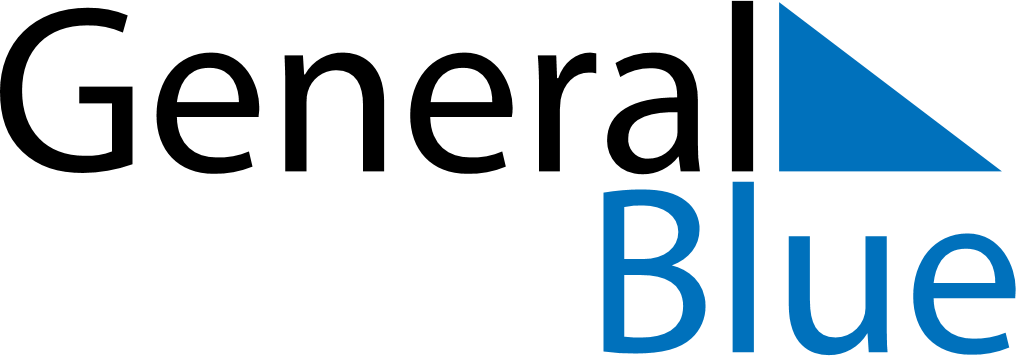 Weekly CalendarDecember 22, 2025 - December 28, 2025Weekly CalendarDecember 22, 2025 - December 28, 2025Weekly CalendarDecember 22, 2025 - December 28, 2025Weekly CalendarDecember 22, 2025 - December 28, 2025Weekly CalendarDecember 22, 2025 - December 28, 2025Weekly CalendarDecember 22, 2025 - December 28, 2025Weekly CalendarDecember 22, 2025 - December 28, 2025MondayDec 22MondayDec 22TuesdayDec 23WednesdayDec 24ThursdayDec 25FridayDec 26SaturdayDec 27SundayDec 28AMPM